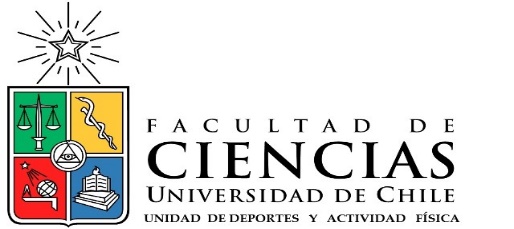 FICHA DE SOLICITUD DEL ESTUDIANTENOMBRE DEL ESTUDIANTENOMBRE DEL ESTUDIANTENOMBRE DEL ESTUDIANTEAPELLIDO PATERNOAPELLIDO PATERNOAPELLIDO PATERNOAPELLIDO MATERNOAPELLIDO MATERNOAPELLIDO MATERNORUTRUTRUTCARRERA	 CARRERA	 CARRERA	 E-MAILE-MAILE-MAILFECHA FECHA FECHA ACTIVIDAD RECREATIVAACTIVIDAD RECREATIVAACTIVIDAD RECREATIVATENIS DE MESATENIS DE MESATENIS DE MESATENIS DE MESATENIS DE MESATENIS DE MESATENIS DE MESAMARCA CON UNA X EL BLOQUE A UTILIZARMARCA CON UNA X EL BLOQUE A UTILIZARMARCA CON UNA X EL BLOQUE A UTILIZARMARCA CON UNA X EL BLOQUE A UTILIZARMARCA CON UNA X EL BLOQUE A UTILIZARMARCA CON UNA X EL BLOQUE A UTILIZARMARCA CON UNA X EL BLOQUE A UTILIZARMARCA CON UNA X EL BLOQUE A UTILIZARMARCA CON UNA X EL BLOQUE A UTILIZARMARCA CON UNA X EL BLOQUE A UTILIZARHORARIOS SALA DE TENIS DE MESA LUNES A VIERNESHORARIOS SALA DE TENIS DE MESA LUNES A VIERNESHORARIOS SALA DE TENIS DE MESA LUNES A VIERNESHORARIOS SALA DE TENIS DE MESA LUNES A VIERNESHORARIOS SALA DE TENIS DE MESA LUNES A VIERNESHORARIOS SALA DE TENIS DE MESA LUNES A VIERNESHORARIOS SALA DE TENIS DE MESA LUNES A VIERNESHORARIOS SALA DE TENIS DE MESA LUNES A VIERNESHORARIOS SALA DE TENIS DE MESA LUNES A VIERNESHORARIOS SALA DE TENIS DE MESA LUNES A VIERNESBLOQUE 1 10:00 – 11:00BLOQUE 2 12:00 – 13:00BLOQUE 3 14:00 – 15:00BLOQUE 4 16:00 – 17:00BLOQUE 5 18:00 – 19:00BLOQUE DÍA VIERNES     10:00 - 11:00 BLOQUE DÍA VIERNES     10:00 - 11:00 BLOQUE DÍA VIERNES     10:00 - 11:00 BLOQUE DÍA VIERNES     10:00 - 11:00  12:00 – 13:00   14:00 – 16:00  